American Association of University Women –Riverside/ /Moreno Valley/ San Gorgonio BranchPresents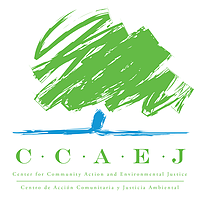 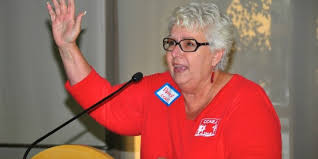 Penny Newman, Executive DirectorCenter for Community Action and Environmental Justice